		Прошла акция «Уважение. Забота. Ответственность»11 октября 2022 года в рамках акции "Уважение. Забота. Ответственность" волонтеры из числа БРСМ и Вороновского ГПТК с/х производства совместно с сотрудниками ТЦСОН Вороновского района и ветеранской организации  оказали помощь в доставке картофеля узникам концлагерей И.В. Петровскому, З.Н. Артемьевой, М.М. Жих. Спонсорскую помощь в пополнении запасов картофеля на зиму оказало руководство КСУП "Элит-Агро Больтиники".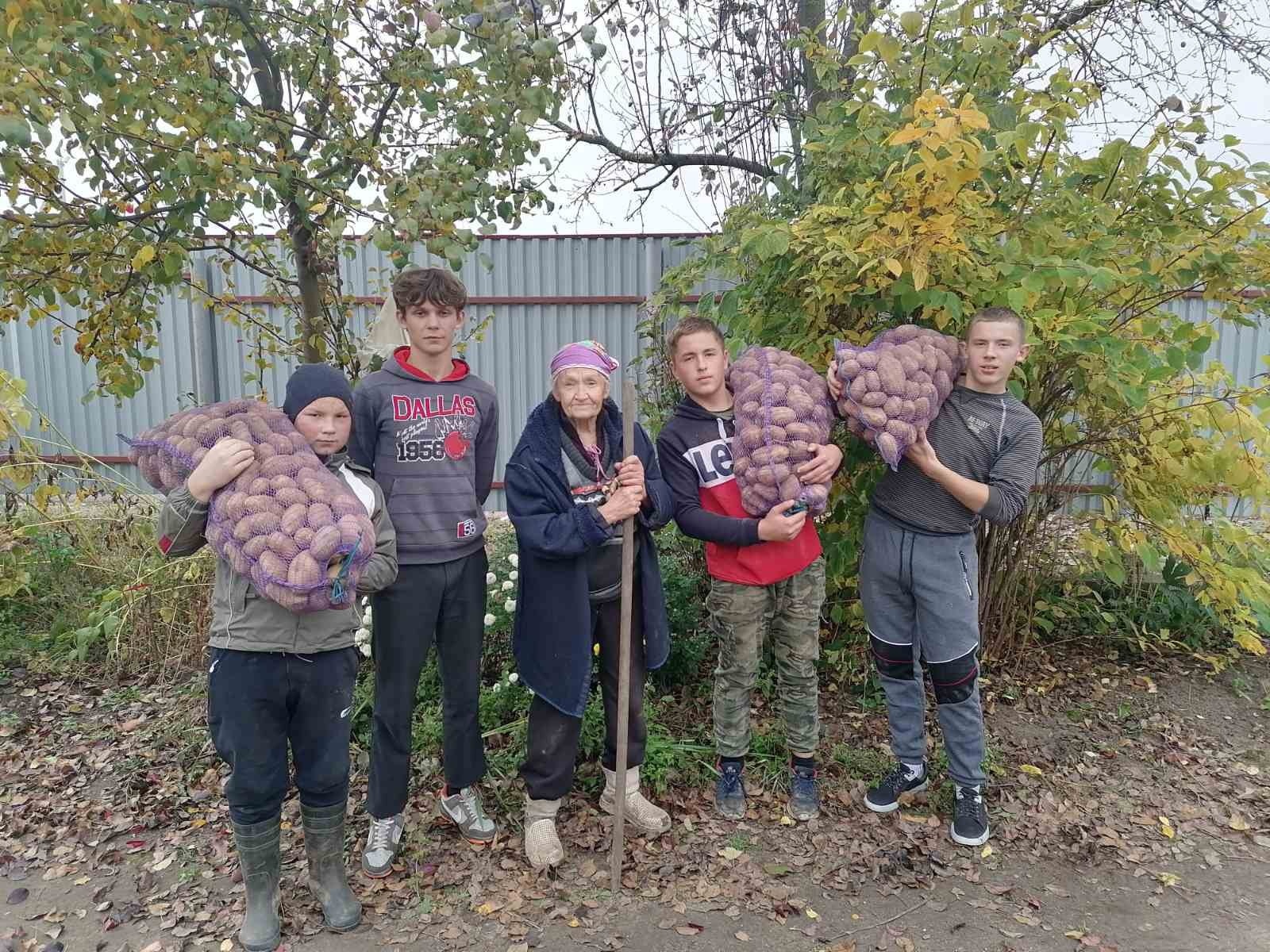 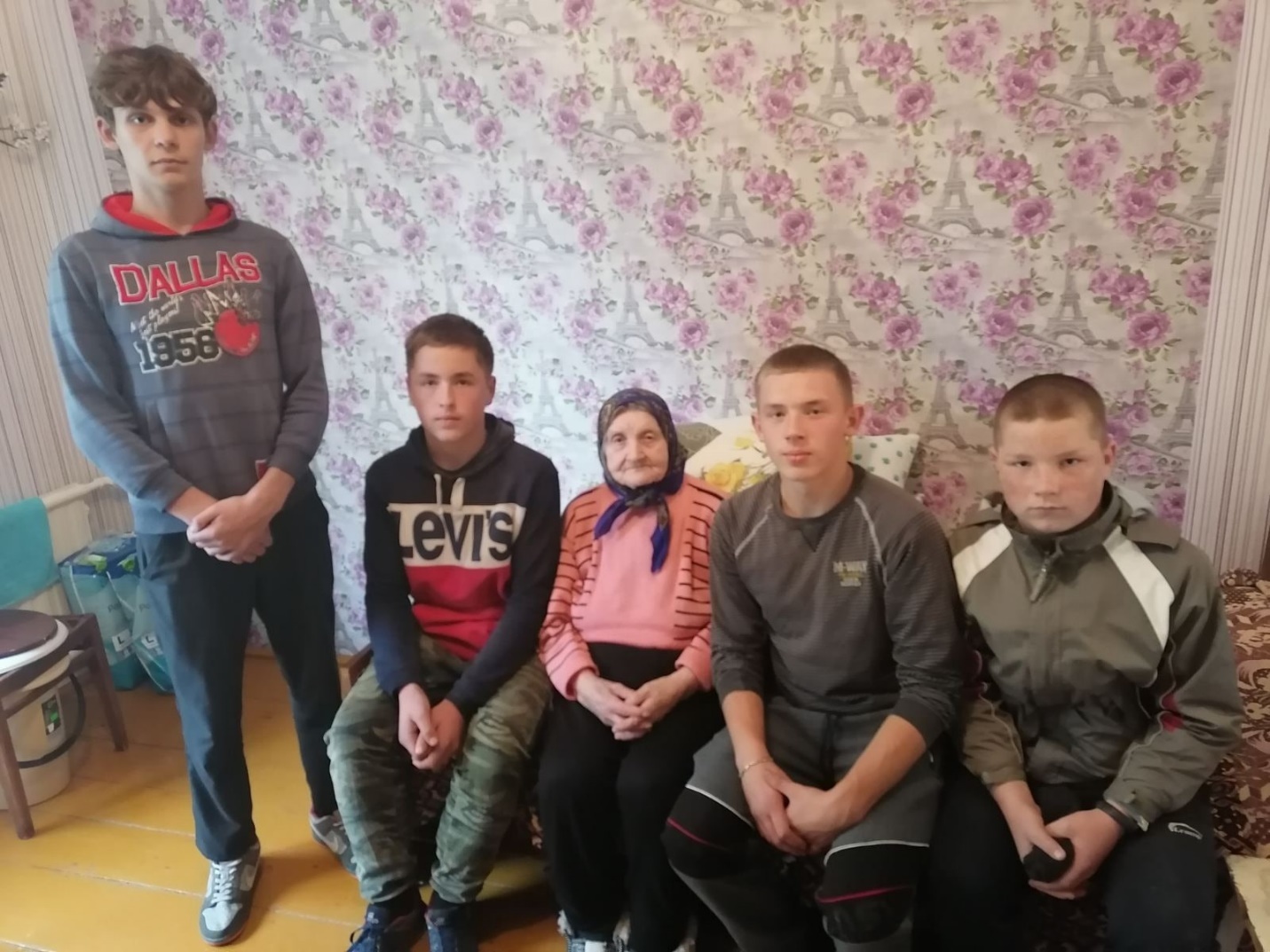 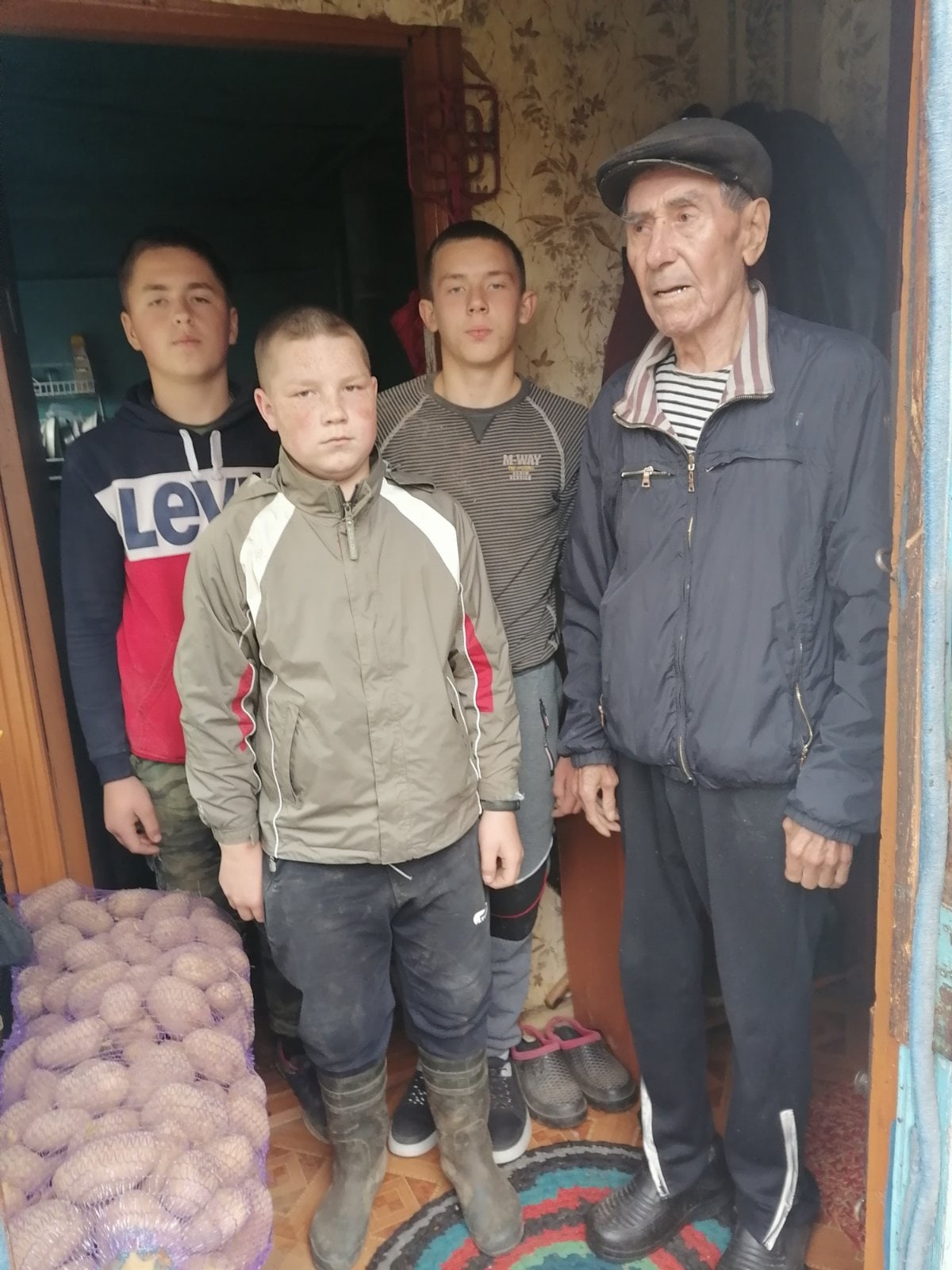 